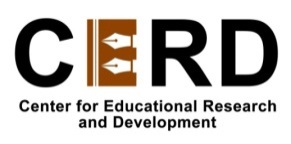 REGISTRATION FORM Training Workshop on “Stress Management”Saturday, 1st August, 2015 	Time: 3:00 to 5:30Venue: PIMA Auditorium, PECHS Community Centre, Shahrah-e-Qaideen
Age: ____________________________________	Education: ____________________________________Religion: ________________________________	Phone No. ____________________________________Cell No: _________________________________	Email Address: ________________________________Have you attended any workshop on Stress Management? If yes, when and where? Please provide details.______________________________________________________________________________________________________________________________________________________________________________Why are you interested in attending this workshop?Just to get knowledge on this topic. OR To get positive control on unusual Stress (due to personal life/domestic issues/professional matters or any reason) that bringing you down?____________________________________________________________________________________________________________________________________________________________________________Note: Your agreement on following points is important to attend the workshop.No entry after workshop starts; please join us at 2:50 pm (10 minutes earlier)Use of mobile phone during workshop is prohibited.This is solely educational program to provide only awareness on the subject.Date: _________________________	Signature: _________________________For contact and further information
Muhammad Usman Khan0340 2229460Name (in block letters):